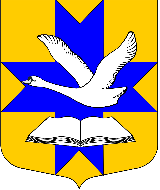 Совет депутатов МУНИЦИПАЛЬНОГО ОБРАЗОВАНИЯ Большеколпанское сельское поселениеГатчинского   муниципального  районаЛенинградской   области                                                             ТРЕТИЙ созывРешение" 21" ноября 2014  г.									           № 61В соответствии с ч. 4 ст. 15 Федерального  закона от 06.10.2003 г. № 131-ФЗ «Об общих принципах организации местного самоуправления в РФ», Бюджетным кодексом Российской Федерации и на основании  Устава Муниципального образования  Большеколпанское сельское поселение Совет депутатов МО  Большеколпанское  сельское поселениеРешил:1. Администрации Большеколпанского сельского поселения передать на 2015 г. Гатчинскому муниципальному району осуществление части  полномочий по исполнению бюджета: функции казначейского  исполнения бюджета поселения.2.Утвердить методику  определения  размера субвенций,   предоставляемых бюджету  Гатчинского муниципального района из   бюджета Муниципального образования  Большеколпанское сельское поселение для осуществления части  полномочий по исполнению бюджета: функции казначейского  исполнения бюджета поселения.3. Утвердить объем субвенции в сумме  67,3 тыс.рублей, предоставляемой бюджету Гатчинского муниципального района для осуществления вышеперечисленных полномочий и включить в проект бюджета Муниципального образования  Большеколпанское сельское поселение на очередной финансовый год.4.  Администрации Большеколпанского сельского поселения заключить соглашение за счет субвенции с  администрацией Гатчинского муниципального района о передаче ей осуществления  части  полномочий согласно пункту 1 данного решения. 5. Настоящее решение вступает в силу со дня официального опубликования.       Глава  Муниципального образования  Большеколпанское сельское поселение	__________________________	О.В. Лиманкин								ПриложениеМЕТОДИКАОПРЕДЕЛЕНИЯ РАЗМЕРА СУБВЕНЦИЙ, ПРЕДОСТАВЛЯЕМЫХ БЮДЖЕТУГАТЧИНСКОГО МУНИЦИПАЛЬНОГО РАЙОНА ИЗ БЮДЖЕТА МО БОЛЬШЕКОЛПАНСКОЕ СЕЛЬСКОЕ ПОСЕЛЕНИЕ ДЛЯ ОСУЩЕСТВЛЕНИЯ ЧАСТИ ПОЛНОМОЧИЙ ПО  ИСПОЛНЕНИЮБЮДЖЕТА МО БОЛЬШЕКОЛПАНСКОЕ СЕЛЬСКОЕ ПОСЕЛЕНИЕ Общие положения1.1.   Методика определения  размера субвенций,   предоставляемых бюджету  Гатчинского муниципального района из   бюджета МО Большеколпанское сельское поселение для осуществления части  полномочий по исполнению бюджета: функции казначейского  исполнения бюджета поселения (далее - Методика), устанавливает порядок расчета субвенций, предоставляемых бюджету Гатчинского муниципального района из бюджета МО Большеколпанское сельское поселение. Расчет осуществляется в рублях.Порядок расчета субвенций1.1. Размер субвенции, необходимой для выделения из   бюджета МО Большеколпанское сельское поселение  (в рублях), рассчитывается по формуле:Нгод = Н * 12 мес, гдеНгод - годовой объем финансовых средств на осуществление отдельных полномочий;Н — месячный норматив финансовых средств на осуществление отдельных полномочий по исполнению бюджета, который рассчитывается по формуле:Н=Д*В*Ч+М, гдеД — количество платежных документов для обработки в месяц, устанавливается по итогам предыдущих трех месяцев и корректируется по окончании квартала для поселения. Данный показатель представлен в Приложении 1 настоящей методики;В — среднее время обработки одного документа (заявки на расход) для поселений обсуживающихся на On-Lai среднее время обработки документа 7 минут;Ч — стоимость одного рабочего часа, расчитанная как сумма 1/12 годового фонда оплаты труда и начислений на него по должности ведущего специалиста  поселения, установленного законодательством Ленинградской области, деленная на 166,5 (среднее количество рабочих часов в месяц);М - расходы на материально -техническое обеспечение, в состав которого входят канцелярские товары, бумага, катрижи для принтеров, обслуживание вычислительной техники и оргтехники, оплата услуг связи и пр. Данный показатель составляет 5 процентов от величиныД*В*Ч    и может изменяться в связи с изменением методов работы и уровня автоматизации.Данный показатель представлен в Приложении 2 настоящей методики.Размер субвенции, передаваемой бюджету Гатчинского муниципального района может быть изменен не чаще, чем один раз в квартал в расчете на следующий квартал, в условиях корректировки показателей Д,В,Ч,М.При этом, показатель В может изменен либо по факту обновления программного обеспечения, либо по факту модернизации вычислительной техники, компьютерной сети и других факторов, определяющих время обработки и передачи документации в электронном виде.Показатель Ч может быть изменен в случае изменения размера оплаты труда в соответствии с законодательством Ленинградской области и изменения размера начислений на оплату труда, в соответствии с налоговым законодательством Российской Федерации.Размер субвенции за год может быть изменен при условии внесения соответствующего изменения в Решение Совета депутатов о бюджете.О передаче на 2015 г.  Гатчинскому муниципальному району  осуществления части полномочий по  исполнению бюджета Муниципального образования  Большеколпанское сельское поселение 